Microsoft® Project Painting ExerciseMicrosoft® Project Microsoft® Project (also called “MS-Project”) is one of the most popular tools for project planning projects today. It is relatively easy to use and makes it easier to manage projects.Microsoft® Project Exercise: The Painting ProjectThis is a simple exercise in Microsoft® Project. These instructions are brief and only cover the basics.The objective of this exercise is to prepare you for Week 3 Learning Team assignment.This exercise only covers how to log into Microsoft® Project, set up a simple schedule, and log out.The exercise is not concerned with monitoring or controlling the execution of a plan.Start Microsoft® ProjectTo start Microsoft® Project; click through “Start > Programs > Microsoft Office 2013 > Microsoft Project”Microsoft®Project should start up, with a blank “Gantt chart” view of a new project.Saving Microsoft® ProjectIt is recommended that you save your project immediately.So please Save your project now using the following format ‘Last Name_Paint_Project’.If you last name is Allen, your Microsoft® Project file name will be ‘Allen_Paint_Project’.If you are prompted to save the project with a baseline, click Yes.You may continue to work on the baseline until you have completed the exercise and turned it in as the final baseline.Microsoft® Project SettingsBefore getting into the details of the Painting Project, it is beneficial to enter a few Microsoft® Project settings.These settings are:Duration Unit of Measure.The normal default for duration is the day (day) which consist of 8 hours.There are other unit of measures that you may decide to use.The most popular are minute (min), hour (hr), and week (wk).For this exercise we will use the default setting.The working calendar.There is a default Standard Calendar which consists of a 5-day work week (Monday through Friday) with Saturday and Sunday set as non-working days.A day is made up of 8 hours.It is recommended for this exercise that you leave Microsoft® Project set to the Standard Calendar.If you want to explore other calendars or how to set up your own calendar, click as follows “Project>Project Information”.The following pop up menu will appear with Calendar showing as ‘Standard’.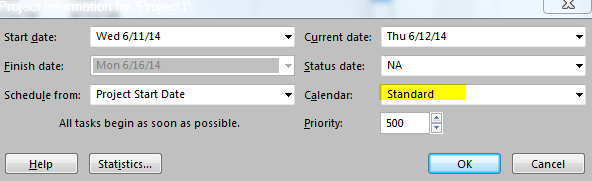 Available resources.It is beneficial to set up your known resources pool at the start of the project.Note.You may change the resources in the pool at any time, as resources are added to and subtractedfrom the project.To set up the resource pool click as follows “Resource> Resource Sheet”.You’ll get a table in which you can define the names of resources that you wish to be available.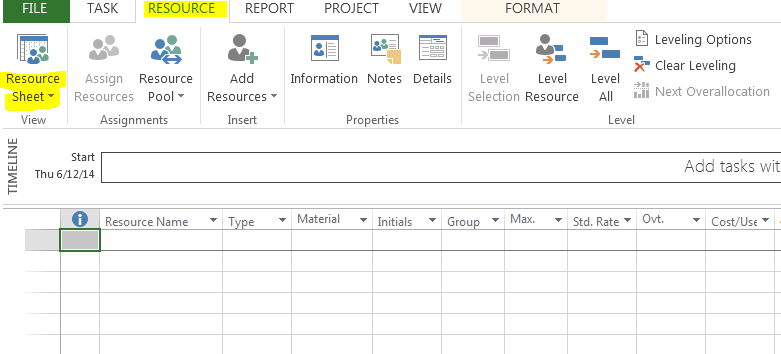 Simply type a name in the “Name” field, and use a new line for each different resource. For the Painting Project, the following are the resources.Jackie Smith – Standard Rate $25.00; Overtime Rate $37.00Tom Busch – Standard Rate $20.00; Overtime Rate $30.00Alan Jacobs – Standard Rate $15.00; Overtime Rate $22.00Suzie Smith – Standard Rate $15.00; Overtime Rate $22.00Paint – One time cost of $700Paint Supplies (paint brushes and tape, drop cloth, etc.) – One time cost of $450Enter these in your resource sheet.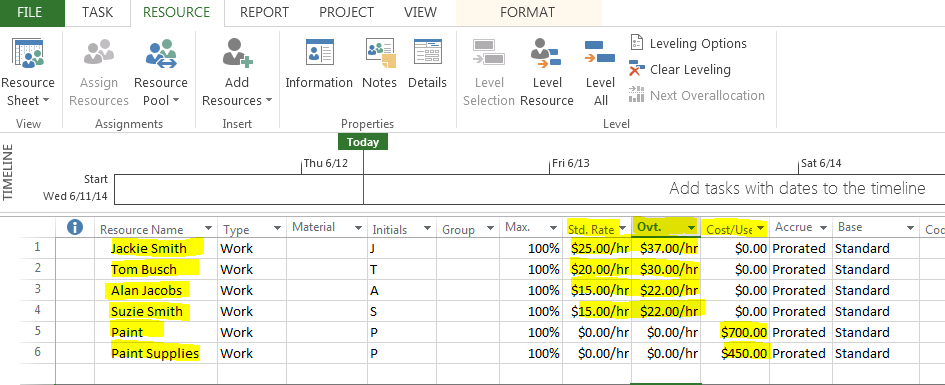 Project start or end date.When you first start developing a schedule for a project it is useful to set up the project start or end date.To enter this date, click as follows “Project > Project Information”.At work you may have a project that will start in a few weeks so you would use a project start date.If this is the case you will select ‘Project Start Date’ in the ‘Schedule from:’ field and enter the projected project start date in the ‘Start date’ field as follows: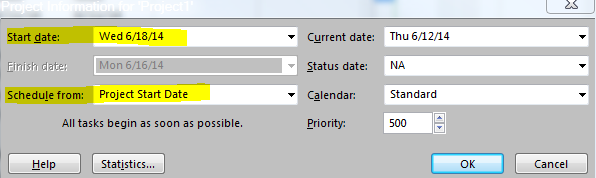 If you are doing a project for a wedding or an event, the project would have an end date; the date the event will occur.If this is the case you will select ‘Project End Date’ in the ‘Schedule from:’ field and enter the desired project end date in the ‘Finish date’ field as follows: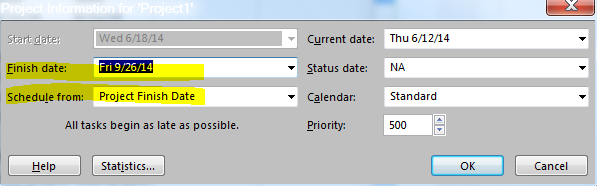 For the Paint Project, select Project Start Date and enter June 21, 2014.Creating Tasks (aka activities). When you start Microsoft® Project, by default you’ll see a blank Gantt chart.The first three columns (on the left) are headed “”, “Task Mode”, “Task Name” and “Task Duration”.To enter the tasks, work down the third column, entering Task Name and pressing the Down Arrow key (↓) at the end of each entry.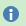 Note. Microsoft® Project assigns each task a Task ID or line # and inserted a default duration of 1 day for each task.Do not worry about this duration at this point in time.Creating work packages and subtasks. Just like outlining a report in Microsoft®Word, or a presentation in Microsoft® PowerPoint®, you can outline a project’s tasks.There are several ways of doing this, but here’s just one.First (outside of the software), write down your tasks, grouped under headings that describe their intended effect.These headings are called “Work packages”.For example, the Paint Project consist of several work packages:	Painting bedroom and bathroomPurchase paint and materialsPrep rooms for paintingPaint roomsClean up paint itemsThese work packagesare then expressed in detail as sets of subtasks, as follows:	Painting bedroom and bathroomPurchase paint and materialsDrive to paint storeSelect paint and materialsPurchase paint and materialsDrive back and put paint and materials at housePurchase of paint materials completePrep rooms for paintingRemove any furniture that is in the wayTape off any fixtures that will not be removed; covering so paint does not get on themPlace drop cloths in appropriate areasInspect to make sure all surfaces not requiring paint are covered adequatelyPrep rooms for painting completePaint roomsPaint bedroomPaint bathroomLet paint dryPaint room completeClean up paint itemsPick up drop cloths and dispose of themRemove tape form any fixtures and dispose of tapePlace furniture back where requiredClean up items completeTo achieve this effect in Microsoft®Project, enter all the tasks, grouping them together under their work package.Then use the “Indent” function (the icon) to make the subtasks part of the work package by moving them to the right.Note how the task immediately above the indented one changes to work package, or summary tasks, with a bold font.When you indent a task, it becomes a subtask of the next “un-indented” task (work package) above it.You may also “outdent” using the  icon.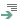 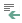 This indenting to form work packages is extremely useful to control how projects are displayed.By expanding and collapsing a Work package, you can show or hide subtasks to show just the level of detail you want.You can select multiple tasks (shift-click) before indenting.Enter the Paint Project Work Packages and Subtasks.Once you have entered these items it is recommend that you set Microsoft Project to Auto-Schedule which allows Microsoft Project to calculate the task start and end dates for you.To set each work package and subtask to auto schedule highlight each and then click on Auto Schedule.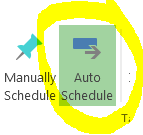 When done your Gantt Chart should look as follows: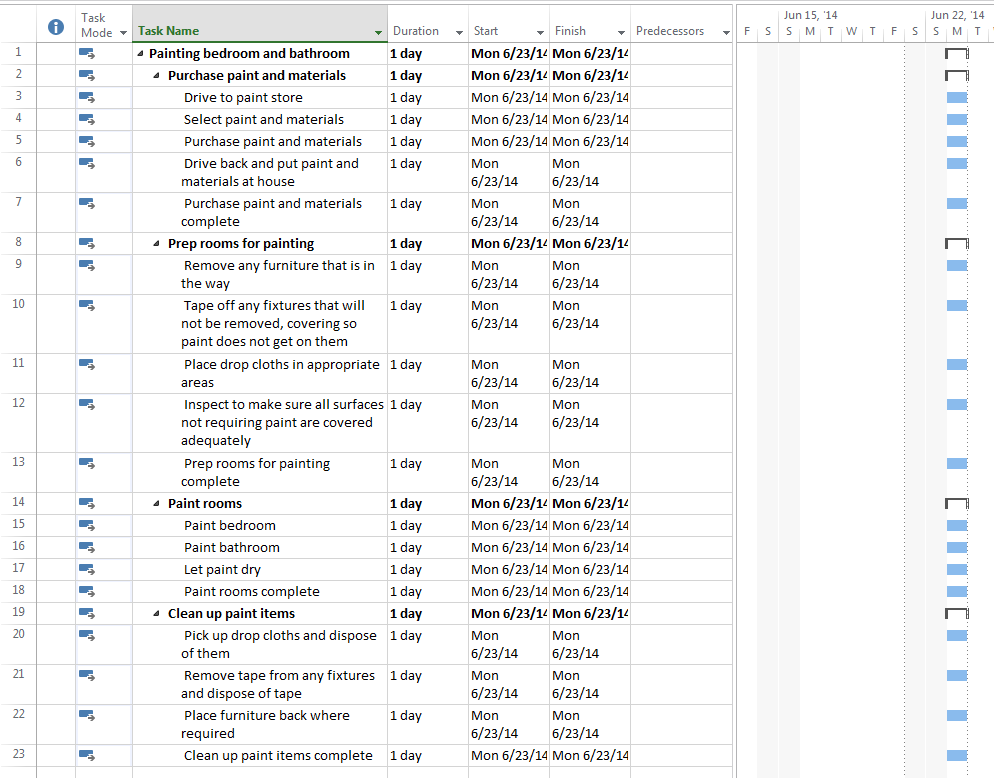 Linking TasksYou shouldunderstand the concept of linkage or precedence— in other words, whichactivities need to finish before others can start (like putting on socks before putting on shoes before tying laces).It is easy to create the commonest type of linkage—FS, or Finish-to-Start—between them.Simply:With the left mouse button, select the earlier activity.Hold down the ‘Control’ (or ‘Ctrl’) keySelect the later activity and release the left mouse button and control keyClick the ‘Link tasks’ icon (it looks like a chain).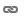 You should see the later activity’s duration bar get pushed to the right, and its left end will align with the right end of the earlier one.An arrow will appear showing the link.General ruleNever link work packages themselves—always expand bothwork packages first and specify linkages between specific activities.Link the tasks as they couldoccur, regardless of resources, in the Paint Project.When complete, your file should look as follows: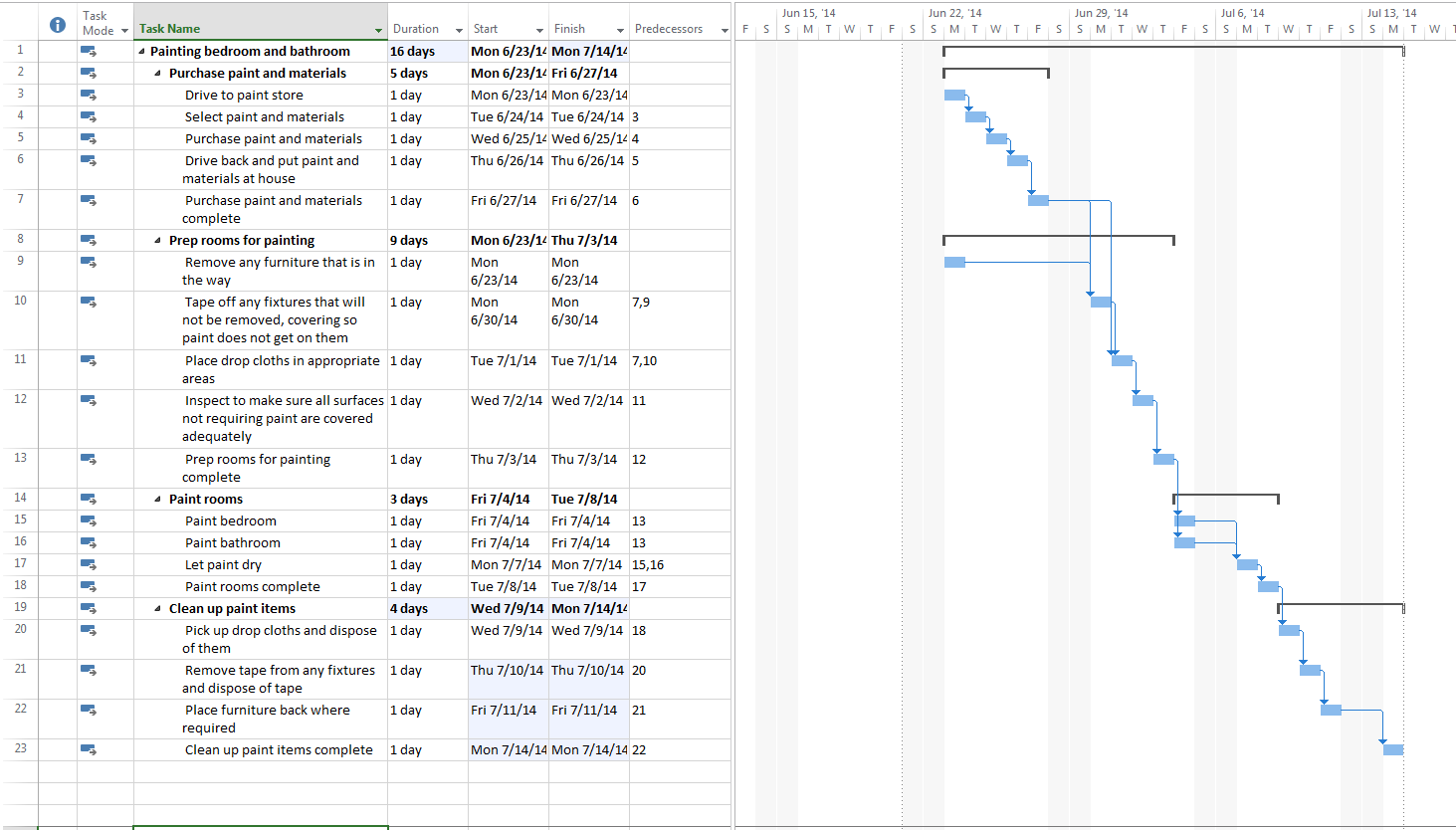 Note:Removing any furniture that is in the way does not have to wait for delivery of paint and paint supplies, but Taping off any fixtures or placing drop cloths does have to wait, so those tasks are linked to a purchase of paint and material task.Assigning Resources to TasksNow it is time to use the resources that you set up.To assign a resource to a task, go to the Gantt chart and, on the task line item. Click on the resource name column.A pop up menu should appear with the list of the resources in your resource pool.Simply select the correct resource and move to the next sub task.Work packages are not assigned resources.For the Paint Project, the following resource are to be assigned to each subtask.Assigning Task DurationNow you can work with our resources to determine the duration of each of their assigned tasks.Once durations have been agreed to you will input that into Microsoft Project.To input the durations, click in the “Duration” box for each task and specify its duration and time unit (min, hr, day or wk).The agreed to durations for the Paint Project are as follows:Upon entering these durations, you should see Jackie Smith as an over-allocated resource. 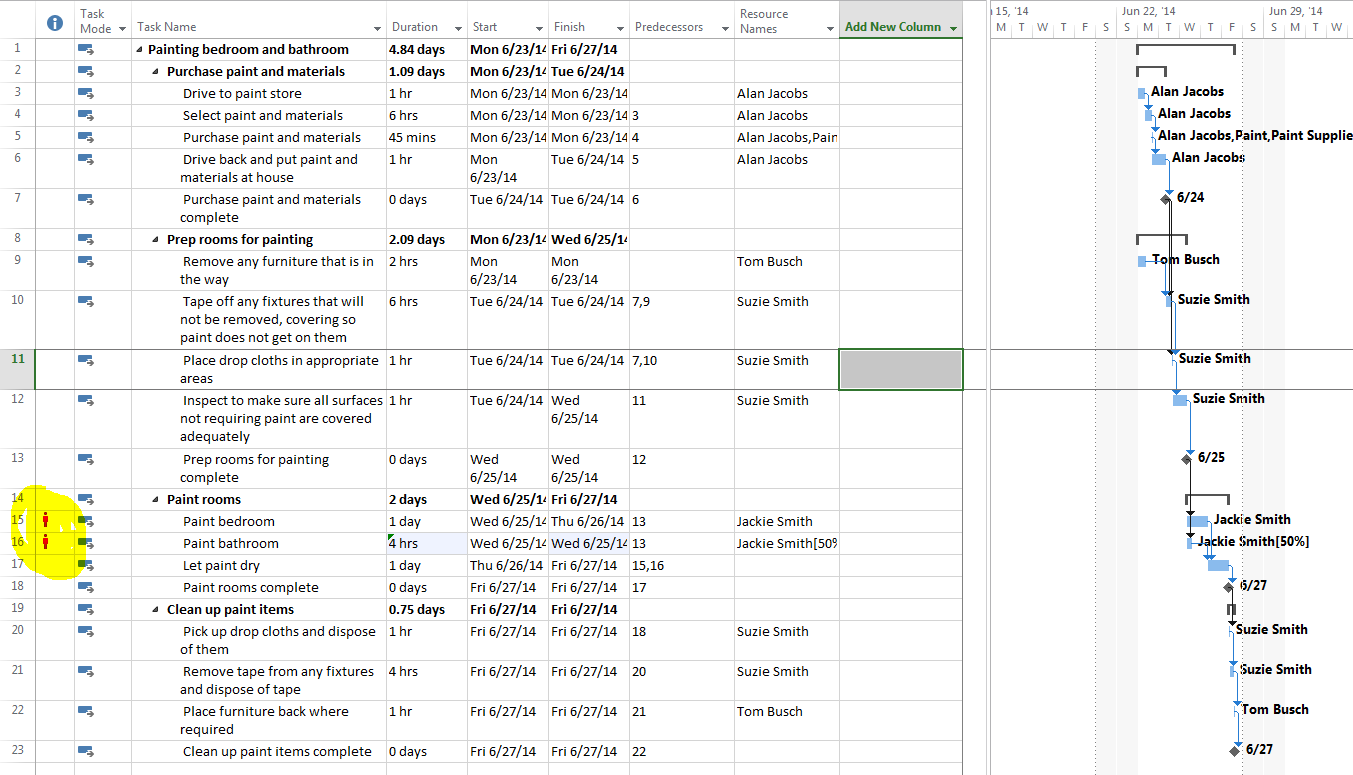 If Jackie is the only painter available then the resource must be leveled so that Jackie is not working a 12 hour day and getting paid overtime.To level resources in Microsoft® Project go to ‘Resource’ tab and click on Level Resource.Then select Jackie Smith and click on level now.Scheduling a project – determining duration and the critical pathBy default, the Gantt chart shows what is happening in the project.With the Gantt chart open, click the Format tab and notice the Critical Tasks checkbox.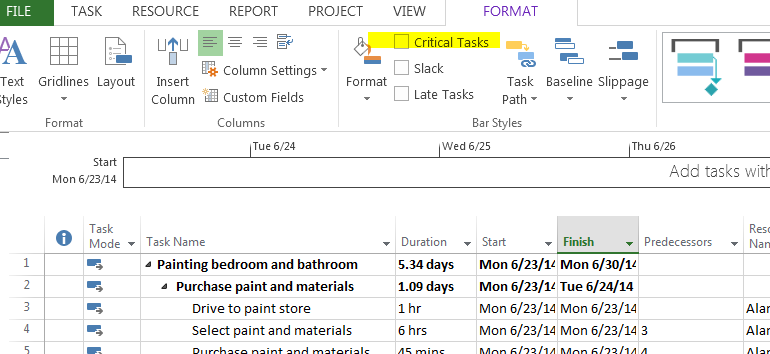 If you check the box, Microsoft® Project will show you the Critical Path highlighted in red as follows.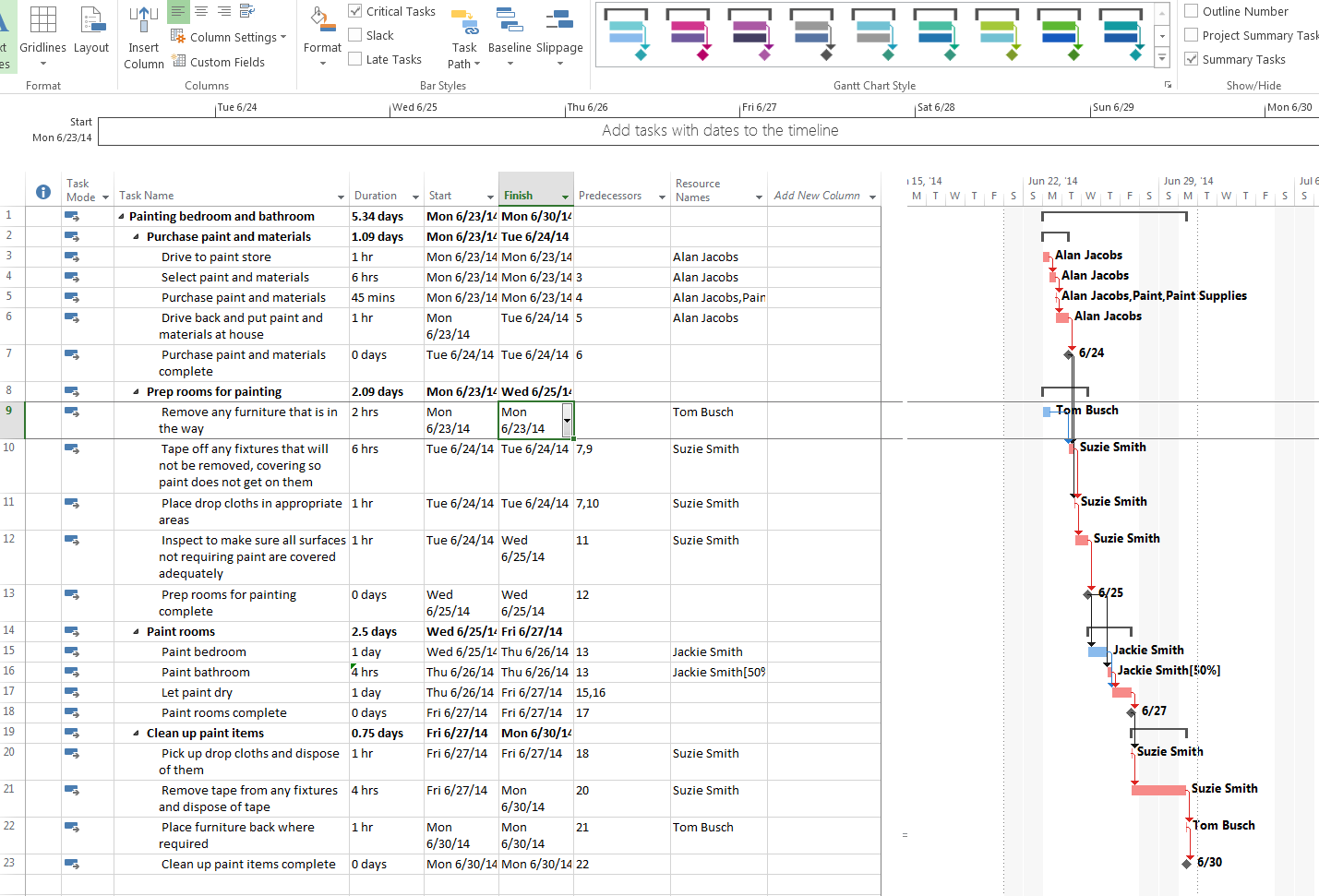 At this point you have completed the Paint Project Exercise.Save the file and submit in the Assessments Tab.Task NameTask Resource(s) to be assignedDrive to paint storeAlan JacobsSelect paint and materialsAlan JacobsPurchase paint and materialAlan Jacobs; Paint; Paint suppliesDrive back and put paint and materials at houseAlan JacobsRemove any furniture that is in the wayTom BuschTape off any fixtures that will not be removedSuzie SmithPlace drop cloths in appropriate areasSuzie SmithInspect to make sure all surfaces are covered adequatelySuzie SmithPaint bedroomJackie SmithPaint bathroomJackie SmithPick up drop cloths and dispose of themSuzie SmithRemove tape from any fixtures and dispose of tapeSuzie SmithPlace furniture back where requiredTom BuschTask NameTask Agreed to DurationDrive to paint store1 hrSelect paint and materials6 hrPurchase paint and material45 minDrive back and put paint and materials at house1 hrPurchase paint and materials complete0 dayRemove any furniture that is in the way2 hrTape off any fixtures that will not be removed6 hrPlace drop cloths in appropriate areas1 hrInspect to make sure all surfaces are covered adequately1 hrPrep rooms for painting complete0 dayPaint bedroom1 dayPaint bathroom4 hrLet paint dry1 dayPaint rooms complete0 dayPick up drop cloths and dispose of them1 hrRemove tape from any fixtures and dispose of tape4 hrPlace furniture back where required1 hrClean up paint items complete0 day